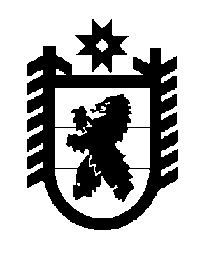 Российская Федерация Республика Карелия    ПРАВИТЕЛЬСТВО РЕСПУБЛИКИ КАРЕЛИЯРАСПОРЯЖЕНИЕот  3 декабря 2014 года № 747р-Пг. Петрозаводск Внести в состав рабочей группы, образованной  распоряжением Правительства Республики Карелия от  9 августа 2011 года № 438р-П (Собрание законодательства Республики Карелия, 2011, № 8, ст. 1280; 2013, № 12, ст. 2328), следующие изменения:1) включить в состав рабочей группы следующих лиц:Волкова З.В. – ведущий специалист Министерства строительства, жилищно-коммунального хозяйства и энергетики Республики Карелия, секретарь рабочей группы;Вяхирева М.П. – консультант Администрации Главы Республики Карелия;Наумов А.И. – главный специалист   Министерства строительства, жилищно-коммунального хозяйства и энергетики Республики Карелия;Наумова Т.Г. – заместитель начальника отдела УФМС России по Республике Карелия (по согласованию);2) исключить из состава рабочей группы Блинову А.Ю.,                Носыреву В.Н., Журавлеву Н.Л., Черепову И.С.           ГлаваРеспублики  Карелия                                                             А.П. Худилайнен